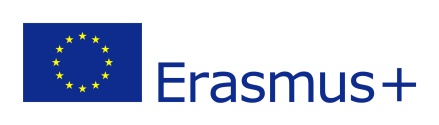 Metodický materiál          	 ZebraTechnika: Konštruovanie figurálneho objektu z tradičných a netradičných materiálov.  	Spájaním odpadových materiálov a ich dekorovaním vytvára figurálne objekty – zvieratáMateriál:  	Rolky z toaletného papiera (rôznej veľkosti), dekoratívny papier na olepenie kartónových roliek (pásikovaná tapeta a p.), krepový papier, lepidlo na papier, farebná lepiaca páska, nožniceVek detí: 5-6 rokov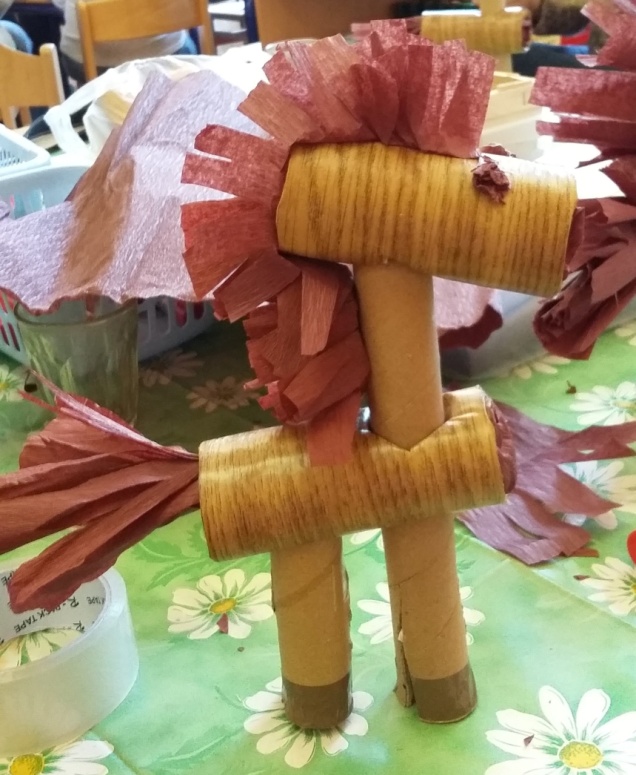 Popis činnostiRozhovor s deťmi o zvieratách v ZOO s názornou ukážkou zebry na obrázku, opis jej vonkajších pozorovateľných vlastnostíDeti si vyberú  vhodný dekoratívny materiál (pásikovaný papier, krepový papier)Olepia kartónové rolky dekoratívnym materiálomNastrihnú  rolky určené na nohy zvieraťa a otvory potrebné na spájanie jednotlivých dielov podľa slovnej inštrukcie a názornej ukážky učiteľkySkonštruujú postavu zvieraťa a dozdobia ju detailmi – hriva, oči, chvost, kopytá –   z krepového papiera a lepiacej páskyHotové zvieratko vystavíme na viditeľné miesto a spoločne vyhodnotíme činnosť